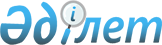 О внесении изменений в некоторые приказы Председателя Агентства Республики Казахстан по делам государственной службы и противодействию коррупцииПриказ Председателя Агентства Республики Казахстан по делам государственной службы от 10 декабря 2021 года № 230. Зарегистрирован в Министерстве юстиции Республики Казахстан 15 декабря 2021 года № 25790
      ПРИКАЗЫВАЮ:
      1. Утвердить прилагаемый перечень некоторых приказов, в которые вносятся изменения.
      2. Юридическому департаменту Агентства Республики Казахстан по делам государственной службы в установленном законодательством порядке обеспечить:
      1) государственную регистрацию настоящего приказа в Министерстве юстиции Республики Казахстан;
      2) размещение настоящего приказа на интернет-ресурсе Агентства Республики Казахстан по делам государственной службы.
      3. Контроль за исполнением настоящего приказа возложить на заместителя Председателя Агентства Республики Казахстан по делам государственной службы, курирующего вопросы государственной службы.
      4. Настоящий приказ вводится в действие со дня его первого официального опубликования. Перечень некоторых приказов, в которые вносятся изменения
      1. Внести в приказ Председателя Агентства Республики Казахстан по делам государственной службы и противодействию коррупции от 28 октября 2016 года № 27 "Об утверждении типовых форм документов кадрового делопроизводства административной государственной службы" (зарегистрирован в Реестре государственной регистрации нормативных правовых актов за № 14468) следующее изменение:
      в Типовых формах документов кадрового делопроизводства административной государственной службы, утвержденных указанным приказом:
      приложение к документам об утверждении состава комиссии изложить в новой редакции согласно приложению к настоящему перечню.
      2. Внести в приказ Председателя Агентства Республики Казахстан по делам государственной службы и противодействию коррупции от 21 февраля 2017 года № 40 "О некоторых вопросах занятия административной государственной должности" (зарегистрирован в Реестре государственной регистрации нормативных правовых актов под № 14939) следующие изменения:
      в Правилах проведения конкурса на занятие административной государственной должности корпуса "Б", утвержденных указанным приказом:
      пункт 36 изложить в следующей редакции:
      "36. Допускается присутствие на заседании конкурсной комиссии работников уполномоченного органа или его территориальных подразделений, в том числе посредством дистанционных средств видеосвязи.";
      подпункт 2) пункта 44 изложить в следующей редакции:
      "2) послужной список государственного служащего по форме, утвержденной приказом Председателя Агентства Республики Казахстан по делам государственной службы от 10 сентября 2021 года № 158 (зарегистрирован в Реестре государственной регистрации нормативных правовых актов под № 24350), заверенный соответствующей службой управления персоналом не ранее чем за тридцать календарных дней до дня представления документов.";
      пункт 97 изложить в следующей редакции:
      "97. Положительное заключение конкурсной комиссии получает кандидат, получивший наибольшую сумму баллов. В случае равенства сумм баллов кандидат, получивший положительное заключение конкурсной комиссии, определяется председателем конкурсной комиссии.
      Подсчет сумм баллов осуществляется секретарем конкурсной комиссии.
      При отказе кандидата, получившего положительное заключение конкурсной комиссии, от занятия объявленной должности, по решению конкурсной комиссии ее положительное заключение может получить кандидат, получивший следующую наибольшую сумму баллов.
      При этом конкурсная комиссия может принять решение об отсутствии кандидата, получившего положительное заключение конкурсной комиссии, за исключением случаев наличия кандидатов со средним баллом листов оценки кандидатов, заполненных всеми членами конкурсной комиссии, не менее четырех баллов.";
      пункт 101 изложить в следующей редакции:
      "101. По истечении пяти рабочих дней, но не позднее десяти рабочих дней со дня принятия решения конкурсной комиссией, за исключением случаев занятия должности в порядке, предусмотренном частью четвертой настоящего пункта, а также если предыдущий работодатель установил согласно трудовому законодательству месячный срок отработки либо по договоренности сторон установлен иной срок, лицо, имеющее право назначения на государственную должность, принимает на объявленную должность кандидата, получившего положительное заключение конкурсной комиссии.
      В случае участия в собеседовании одного кандидата и получения им положительного заключения конкурсной комиссии, его назначение может осуществляться со дня заседания конкурсной комиссии.
      Государственный орган в течение тридцати календарных дней со дня принятия на объявленную должность граждан, впервые поступающих на государственную службу или вновь поступающих на государственную службу после ее прекращения, направляет их документы в органы национальной безопасности Республики Казахстан для проведения специальной проверки.
      В случаях, предусмотренных Указом Президента Республики Казахстан от 29 марта 2002 года № 828, постановлением Правительства Республики Казахстан от 16 июля 2002 года № 784, и иными законодательными актами Республики Казахстан, лицо, имеющее право назначения на государственную должность, принимает на должность кандидата по согласованию с вышестоящим должностным лицом (органом).".
      3. Внести в приказ Председателя Агентства Республики Казахстан по делам государственной службы и противодействию коррупции от 16 января 2018 года № 13 "О некоторых вопросах оценки деятельности административных государственных служащих" (зарегистрирован в Реестре государственной регистрации нормативных правовых актов за № 16299) следующие изменения:
      в Типовой методике оценки деятельности административных государственных служащих корпуса "Б", утвержденной указанным приказом:
      пункт 7 изложить в следующей редакции:
      "7. Оценка деятельности служащих корпуса "Б" Администрации Президента Республики Казахстан, Канцелярии Премьер-Министра Республики Казахстан осуществляется посредством автоматизированной системы оценки данных государственных органов.".
      пункт 8 изложить в следующей редакции:
      "8. Оценка деятельности служащих корпуса "Б" Канцелярии Первого Президента Республики Казахстан – Елбасы, Агентства Республики Казахстан по делам государственной службы осуществляется посредством автоматизированной системы оценки после ее внедрения.". Состав _______________________ (название комиссии)
					© 2012. РГП на ПХВ «Институт законодательства и правовой информации Республики Казахстан» Министерства юстиции Республики Казахстан
				
      Председатель АгентстваРеспублики Казахстанпо делам государственной службы 

А. Жаилғанова
Утвержден приказом
Председатель Агентства
Республики Казахстан
по делам государственной
службы
от 10 декабря 2021 года № 230Приложение
к Перечню некоторых приказов,
в которые вносятся изменения
и дополненияФормаПриложение к приказу
(распоряжению или решению)
___________________________
(должность)
от "__" ______ 20__ года № ___
1.
_____________________________________,(фамилия, имя, отчество (при его наличии)и (или) должность) председатель комиссии
2.
_____________________________________,(фамилия, имя, отчество (при его наличии)и (или) должность) заместитель председателя комиссии
3.
_____________________________________,(фамилия, имя, отчество (при его наличии)и (или) должность) секретарь комиссии
Члены комиссии:
Члены комиссии:
4.
_____________________________________(фамилия, имя, отчество (при его наличии)и (или) должность)
5.
_____________________________________(фамилия, имя, отчество (при его наличии)и (или) должность)